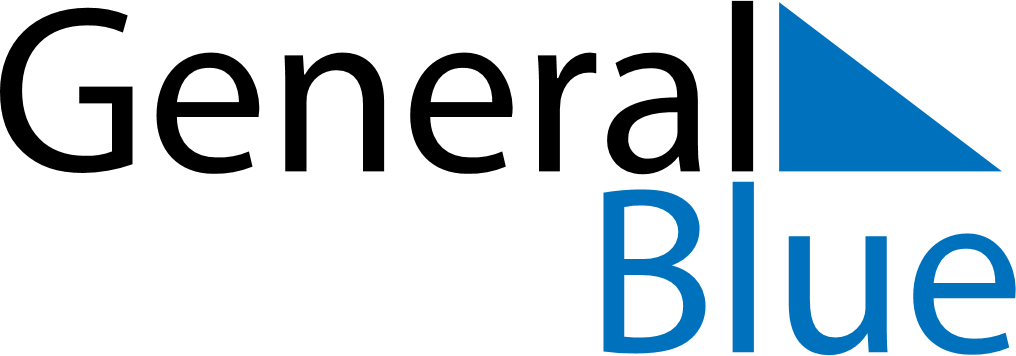 August 2021August 2021August 2021August 2021TanzaniaTanzaniaTanzaniaMondayTuesdayWednesdayThursdayFridaySaturdaySaturdaySunday123456778Nane Nane Day910111213141415161718192021212223242526272828293031